“Put on your Shoes” song lyrics♫ Put on your shoes, your shoes, your shoes. [Gesture putting on your shoes.]
Put on your shoes, your shoes, your shoes.
Put on your shoes.
Let's go outside. [Point outside the window.]
Hurry up. Hurry up. Hurry hurry up! [Make a "come on...let's go" gesture and then everybody runs around the room in a circle.] Put on your jacket, your jacket, your jacket. [Gesture pulling a jacket over your shoulders as if it were cold.]
Put on your jacket, your jacket, your jacket.
Put on your jacket.
Let's go outside.
Hurry up. Hurry up. Hurry hurry up! Put on your scarf, your scarf, your scarf. [Gesture putting on your scarf.]
Put on your scarf, your scarf, your scarf.
Put on your scarf.
Let's go outside.
Hurry up. Hurry up. Hurry hurry up! Put on your hat, your hat, your hat. [Gesture putting on your hat.]
Put on your hat, your hat, your hat.
Put on your hat.
Let's go outside.
Hurry up. Hurry up. Hurry hurry up! Put on your shoes. [Gesture putting on your shoes.]
Your jacket. [Gesture putting on your jacket.]
Your scarf. [Gesture putting on your scarf.]
And your hat. [Gesture putting on your hat.]
Hurry up. Hurry up. Hurry hurry up! ♫ “Put on your shoes” Flash cards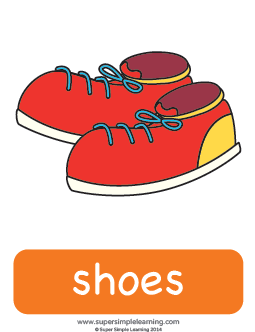 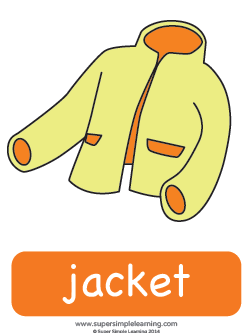 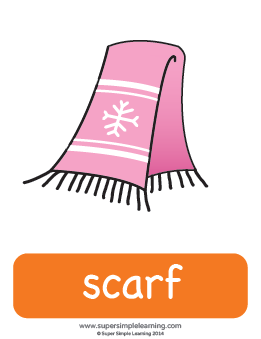 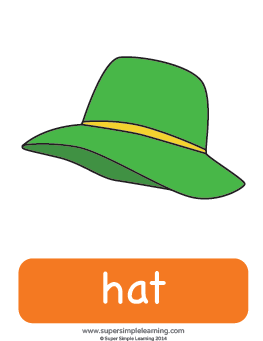 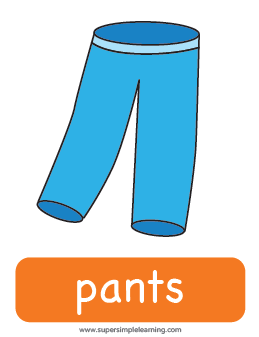 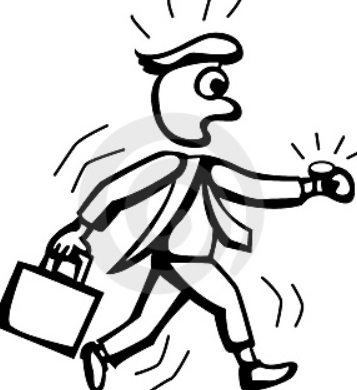 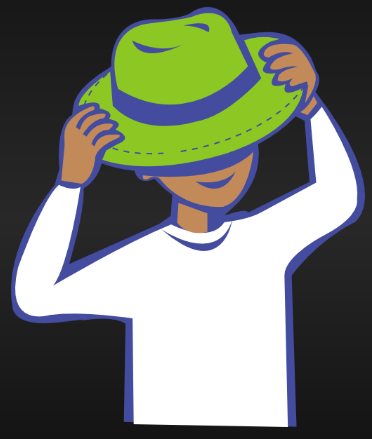 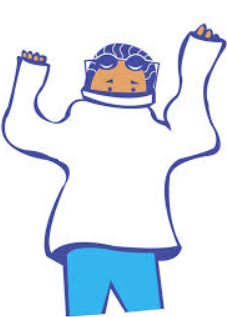 Extra clothing Flash card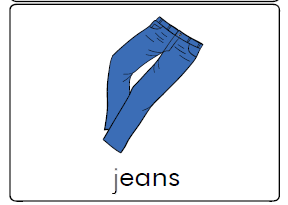 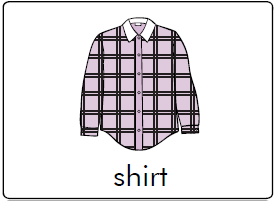 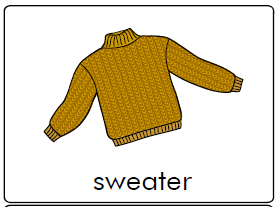 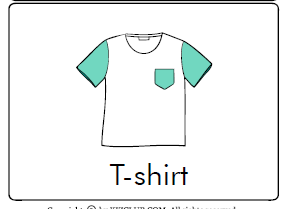 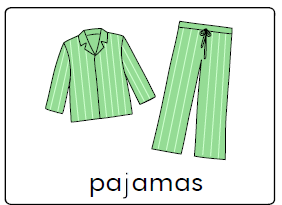 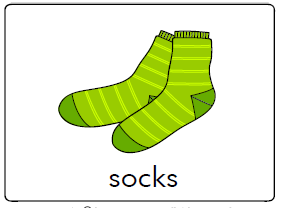 “Put on your shoes” Vocabulary – Worksheet #1Match the picture with the right word. 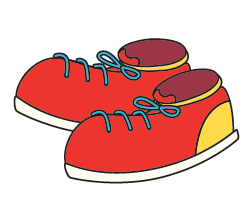 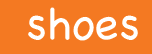 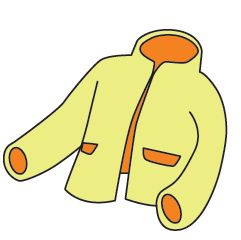 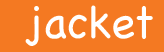 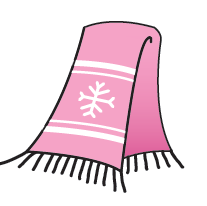 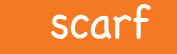 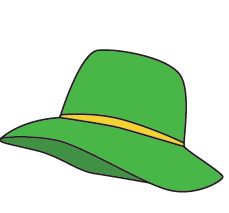 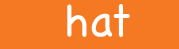 “Put on your shoes” Vocabulary Review – Worksheet #2Draw and write the word.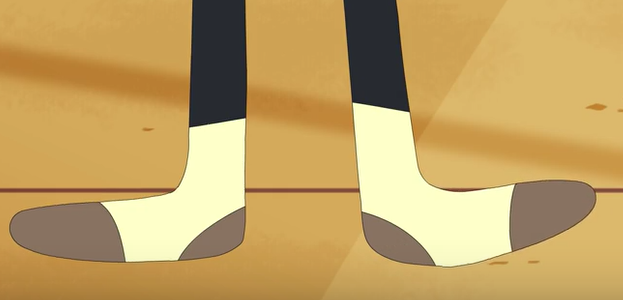 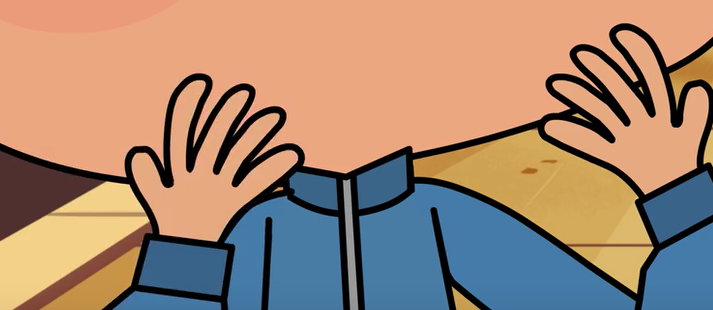 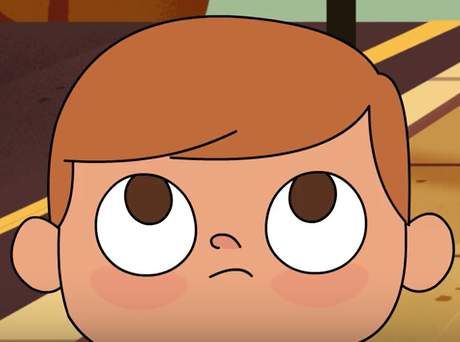 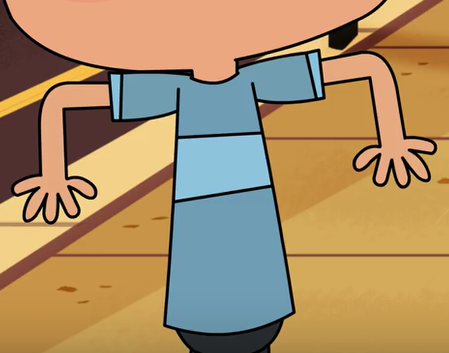 Speaking Lesson PlanSpeaking Lesson PlanSpeaking Lesson PlanSpeaking Lesson PlanSpeaking Lesson PlanSpeaking Lesson PlanSpeaking Lesson PlanSpeaking Lesson PlanTITLEPut on your shoes!Put on your shoes!Put on your shoes!Put on your shoes!Put on your shoes!Put on your shoes!Put on your shoes!INSTRUCTORINSTRUCTORINSTRUCTORINSTRUCTORSs’ LEVELAGE GROUPNo of SsLENGTHEun Hye Lee (Grace)Eun Hye Lee (Grace)Eun Hye Lee (Grace)Eun Hye Lee (Grace)Elementary8650 MinutesMATERIALSMATERIALSMATERIALSMATERIALSMATERIALSMATERIALSMATERIALSMATERIALSWhite board/board markersAudio/CD/ComputerFlash cards“Put on your shoes” Vocabulary – Worksheet #1 (hand out) 7 copies (+1 Extra) “Put on your shoes” Vocabulary Review – Worksheet #2 (hand out) 7 copies (+1 Extra) White board/board markersAudio/CD/ComputerFlash cards“Put on your shoes” Vocabulary – Worksheet #1 (hand out) 7 copies (+1 Extra) “Put on your shoes” Vocabulary Review – Worksheet #2 (hand out) 7 copies (+1 Extra) White board/board markersAudio/CD/ComputerFlash cards“Put on your shoes” Vocabulary – Worksheet #1 (hand out) 7 copies (+1 Extra) “Put on your shoes” Vocabulary Review – Worksheet #2 (hand out) 7 copies (+1 Extra) White board/board markersAudio/CD/ComputerFlash cards“Put on your shoes” Vocabulary – Worksheet #1 (hand out) 7 copies (+1 Extra) “Put on your shoes” Vocabulary Review – Worksheet #2 (hand out) 7 copies (+1 Extra) White board/board markersAudio/CD/ComputerFlash cards“Put on your shoes” Vocabulary – Worksheet #1 (hand out) 7 copies (+1 Extra) “Put on your shoes” Vocabulary Review – Worksheet #2 (hand out) 7 copies (+1 Extra) White board/board markersAudio/CD/ComputerFlash cards“Put on your shoes” Vocabulary – Worksheet #1 (hand out) 7 copies (+1 Extra) “Put on your shoes” Vocabulary Review – Worksheet #2 (hand out) 7 copies (+1 Extra) White board/board markersAudio/CD/ComputerFlash cards“Put on your shoes” Vocabulary – Worksheet #1 (hand out) 7 copies (+1 Extra) “Put on your shoes” Vocabulary Review – Worksheet #2 (hand out) 7 copies (+1 Extra) White board/board markersAudio/CD/ComputerFlash cards“Put on your shoes” Vocabulary – Worksheet #1 (hand out) 7 copies (+1 Extra) “Put on your shoes” Vocabulary Review – Worksheet #2 (hand out) 7 copies (+1 Extra) AIMS1.AIMS1.Students will study new vocabularies.Students will study new vocabularies.Students will study new vocabularies.Students will study new vocabularies.Students will study new vocabularies.Students will study new vocabularies.2.2.Students will practice speaking sentences from the song.Students will practice speaking sentences from the song.Students will practice speaking sentences from the song.Students will practice speaking sentences from the song.Students will practice speaking sentences from the song.Students will practice speaking sentences from the song.3.3.Students will practice “put on your + noun (clothing: shoes, jacket, scarf, hat)” through the songStudents will practice “put on your + noun (clothing: shoes, jacket, scarf, hat)” through the songStudents will practice “put on your + noun (clothing: shoes, jacket, scarf, hat)” through the songStudents will practice “put on your + noun (clothing: shoes, jacket, scarf, hat)” through the songStudents will practice “put on your + noun (clothing: shoes, jacket, scarf, hat)” through the songStudents will practice “put on your + noun (clothing: shoes, jacket, scarf, hat)” through the songLANGUAGE SKILLSLANGUAGE SKILLSLANGUAGE SKILLSLANGUAGE SKILLSLANGUAGE SKILLSLANGUAGE SKILLSLANGUAGE SKILLSLANGUAGE SKILLSListeningListeningListeningStudents will listen to teacher’s explanations of new vocabularies and listen to the song.Students will listen to teacher’s explanations of new vocabularies and listen to the song.Students will listen to teacher’s explanations of new vocabularies and listen to the song.Students will listen to teacher’s explanations of new vocabularies and listen to the song.Students will listen to teacher’s explanations of new vocabularies and listen to the song.SpeakingSpeakingSpeakingStudents will answer the teacher’s questions and sing a song.Students will answer the teacher’s questions and sing a song.Students will answer the teacher’s questions and sing a song.Students will answer the teacher’s questions and sing a song.Students will answer the teacher’s questions and sing a song.ReadingReadingReadingStudents will read the worksheets.Students will read the worksheets.Students will read the worksheets.Students will read the worksheets.Students will read the worksheets.WritingWritingWritingStudents will write the vocabularies (complete the worksheets). Students will write the vocabularies (complete the worksheets). Students will write the vocabularies (complete the worksheets). Students will write the vocabularies (complete the worksheets). Students will write the vocabularies (complete the worksheets). LANGUAGE SYSTEMSLANGUAGE SYSTEMSLANGUAGE SYSTEMSLANGUAGE SYSTEMSLANGUAGE SYSTEMSLANGUAGE SYSTEMSLANGUAGE SYSTEMSLANGUAGE SYSTEMSPhonologyPhonologyPhonologyMonitoring the students speak, say the word “shoes” /z/ and “Let’s” sounds carefullyMonitoring the students speak, say the word “shoes” /z/ and “Let’s” sounds carefullyMonitoring the students speak, say the word “shoes” /z/ and “Let’s” sounds carefullyMonitoring the students speak, say the word “shoes” /z/ and “Let’s” sounds carefullyMonitoring the students speak, say the word “shoes” /z/ and “Let’s” sounds carefullyLexisLexisLexisVocabularies with pair (shoe-shoes)Vocabularies with pair (shoe-shoes)Vocabularies with pair (shoe-shoes)Vocabularies with pair (shoe-shoes)Vocabularies with pair (shoe-shoes)GrammarGrammarGrammarPut on your + noun (clothing: shoes, jacket, scarf, hat)Put on your + noun (clothing: shoes, jacket, scarf, hat)Put on your + noun (clothing: shoes, jacket, scarf, hat)Put on your + noun (clothing: shoes, jacket, scarf, hat)Put on your + noun (clothing: shoes, jacket, scarf, hat)DiscourseDiscourseDiscourseA song about the parents and a boyA song about the parents and a boyA song about the parents and a boyA song about the parents and a boyA song about the parents and a boyFunctionsFunctionsFunctionsGive instructions (commands) to put on the shoes (clothing) before go outGive instructions (commands) to put on the shoes (clothing) before go outGive instructions (commands) to put on the shoes (clothing) before go outGive instructions (commands) to put on the shoes (clothing) before go outGive instructions (commands) to put on the shoes (clothing) before go outASSUMPTIONSASSUMPTIONSASSUMPTIONSASSUMPTIONSASSUMPTIONSASSUMPTIONSASSUMPTIONSASSUMPTIONS- The students already know each other. - The students already know when teacher is dancing (acting), should follow the teacher. - The students already know how to read and “go outside” means.- The students already know each other. - The students already know when teacher is dancing (acting), should follow the teacher. - The students already know how to read and “go outside” means.- The students already know each other. - The students already know when teacher is dancing (acting), should follow the teacher. - The students already know how to read and “go outside” means.- The students already know each other. - The students already know when teacher is dancing (acting), should follow the teacher. - The students already know how to read and “go outside” means.- The students already know each other. - The students already know when teacher is dancing (acting), should follow the teacher. - The students already know how to read and “go outside” means.- The students already know each other. - The students already know when teacher is dancing (acting), should follow the teacher. - The students already know how to read and “go outside” means.- The students already know each other. - The students already know when teacher is dancing (acting), should follow the teacher. - The students already know how to read and “go outside” means.- The students already know each other. - The students already know when teacher is dancing (acting), should follow the teacher. - The students already know how to read and “go outside” means.ANTICIPATED GRAMMATICAL ERRORS AND SOLUTIONSANTICIPATED GRAMMATICAL ERRORS AND SOLUTIONSANTICIPATED GRAMMATICAL ERRORS AND SOLUTIONSANTICIPATED GRAMMATICAL ERRORS AND SOLUTIONSANTICIPATED GRAMMATICAL ERRORS AND SOLUTIONSANTICIPATED GRAMMATICAL ERRORS AND SOLUTIONSANTICIPATED GRAMMATICAL ERRORS AND SOLUTIONSANTICIPATED GRAMMATICAL ERRORS AND SOLUTIONS-  Some students might make errors to say put on and hurry upMonitoring the students and correct them when  and make students practice the words - Some students might difficult say the word “shoes”Monitoring the students and make students say the word correctly.-  Some students might make errors to say put on and hurry upMonitoring the students and correct them when  and make students practice the words - Some students might difficult say the word “shoes”Monitoring the students and make students say the word correctly.-  Some students might make errors to say put on and hurry upMonitoring the students and correct them when  and make students practice the words - Some students might difficult say the word “shoes”Monitoring the students and make students say the word correctly.-  Some students might make errors to say put on and hurry upMonitoring the students and correct them when  and make students practice the words - Some students might difficult say the word “shoes”Monitoring the students and make students say the word correctly.-  Some students might make errors to say put on and hurry upMonitoring the students and correct them when  and make students practice the words - Some students might difficult say the word “shoes”Monitoring the students and make students say the word correctly.-  Some students might make errors to say put on and hurry upMonitoring the students and correct them when  and make students practice the words - Some students might difficult say the word “shoes”Monitoring the students and make students say the word correctly.-  Some students might make errors to say put on and hurry upMonitoring the students and correct them when  and make students practice the words - Some students might difficult say the word “shoes”Monitoring the students and make students say the word correctly.-  Some students might make errors to say put on and hurry upMonitoring the students and correct them when  and make students practice the words - Some students might difficult say the word “shoes”Monitoring the students and make students say the word correctly.REFERENCESREFERENCESREFERENCESREFERENCESREFERENCESREFERENCESREFERENCESREFERENCES- Song: http://www.songlyrics.com/super-simple-learning/put-on-your-shoes-lyrics/http://supersimplelearning.com/songs/original-series/one/put-on-your-shoes/- Flash card: http://www.kizclub.com/Flashcard/Clothing/clothing(C).pdfhttp://supersimplelearning.com/resource-center/wp-content/plugins/s2member- files/put-on-your-shoes-flashcards.pdf- Pictures: www.clipartpanda.com,   http://3.bp.blogspot.com/- Worksheets: http://blog.naver.com/hera0505/220269406053- Song: http://www.songlyrics.com/super-simple-learning/put-on-your-shoes-lyrics/http://supersimplelearning.com/songs/original-series/one/put-on-your-shoes/- Flash card: http://www.kizclub.com/Flashcard/Clothing/clothing(C).pdfhttp://supersimplelearning.com/resource-center/wp-content/plugins/s2member- files/put-on-your-shoes-flashcards.pdf- Pictures: www.clipartpanda.com,   http://3.bp.blogspot.com/- Worksheets: http://blog.naver.com/hera0505/220269406053- Song: http://www.songlyrics.com/super-simple-learning/put-on-your-shoes-lyrics/http://supersimplelearning.com/songs/original-series/one/put-on-your-shoes/- Flash card: http://www.kizclub.com/Flashcard/Clothing/clothing(C).pdfhttp://supersimplelearning.com/resource-center/wp-content/plugins/s2member- files/put-on-your-shoes-flashcards.pdf- Pictures: www.clipartpanda.com,   http://3.bp.blogspot.com/- Worksheets: http://blog.naver.com/hera0505/220269406053- Song: http://www.songlyrics.com/super-simple-learning/put-on-your-shoes-lyrics/http://supersimplelearning.com/songs/original-series/one/put-on-your-shoes/- Flash card: http://www.kizclub.com/Flashcard/Clothing/clothing(C).pdfhttp://supersimplelearning.com/resource-center/wp-content/plugins/s2member- files/put-on-your-shoes-flashcards.pdf- Pictures: www.clipartpanda.com,   http://3.bp.blogspot.com/- Worksheets: http://blog.naver.com/hera0505/220269406053- Song: http://www.songlyrics.com/super-simple-learning/put-on-your-shoes-lyrics/http://supersimplelearning.com/songs/original-series/one/put-on-your-shoes/- Flash card: http://www.kizclub.com/Flashcard/Clothing/clothing(C).pdfhttp://supersimplelearning.com/resource-center/wp-content/plugins/s2member- files/put-on-your-shoes-flashcards.pdf- Pictures: www.clipartpanda.com,   http://3.bp.blogspot.com/- Worksheets: http://blog.naver.com/hera0505/220269406053- Song: http://www.songlyrics.com/super-simple-learning/put-on-your-shoes-lyrics/http://supersimplelearning.com/songs/original-series/one/put-on-your-shoes/- Flash card: http://www.kizclub.com/Flashcard/Clothing/clothing(C).pdfhttp://supersimplelearning.com/resource-center/wp-content/plugins/s2member- files/put-on-your-shoes-flashcards.pdf- Pictures: www.clipartpanda.com,   http://3.bp.blogspot.com/- Worksheets: http://blog.naver.com/hera0505/220269406053- Song: http://www.songlyrics.com/super-simple-learning/put-on-your-shoes-lyrics/http://supersimplelearning.com/songs/original-series/one/put-on-your-shoes/- Flash card: http://www.kizclub.com/Flashcard/Clothing/clothing(C).pdfhttp://supersimplelearning.com/resource-center/wp-content/plugins/s2member- files/put-on-your-shoes-flashcards.pdf- Pictures: www.clipartpanda.com,   http://3.bp.blogspot.com/- Worksheets: http://blog.naver.com/hera0505/220269406053- Song: http://www.songlyrics.com/super-simple-learning/put-on-your-shoes-lyrics/http://supersimplelearning.com/songs/original-series/one/put-on-your-shoes/- Flash card: http://www.kizclub.com/Flashcard/Clothing/clothing(C).pdfhttp://supersimplelearning.com/resource-center/wp-content/plugins/s2member- files/put-on-your-shoes-flashcards.pdf- Pictures: www.clipartpanda.com,   http://3.bp.blogspot.com/- Worksheets: http://blog.naver.com/hera0505/220269406053NOTESNOTESNOTESNOTESNOTESNOTESNOTESNOTESPlan B: If the audio doesn't work, techer can sing a song (song lyrics attached). Also, if the teacher has the smart phone, techer can find the song(Put on your jacket) on the YouTube website.Cut-off plan: If there isn't enough time to practice the sentence “Put on ~” with new clothing vocabularies in pairs can skip the part. (Post-task)SOS activity : Students can play the actions game. One student stand in front of the other students, show the actions (put on your jacket), the other students say the sentence.Role play Make students into 4 roles Dad, Mom, sister, and a boy (each role can do 2 or 3 students together)-All students can do it together at the same time. They can act and sing a song together. Plan B: If the audio doesn't work, techer can sing a song (song lyrics attached). Also, if the teacher has the smart phone, techer can find the song(Put on your jacket) on the YouTube website.Cut-off plan: If there isn't enough time to practice the sentence “Put on ~” with new clothing vocabularies in pairs can skip the part. (Post-task)SOS activity : Students can play the actions game. One student stand in front of the other students, show the actions (put on your jacket), the other students say the sentence.Role play Make students into 4 roles Dad, Mom, sister, and a boy (each role can do 2 or 3 students together)-All students can do it together at the same time. They can act and sing a song together. Plan B: If the audio doesn't work, techer can sing a song (song lyrics attached). Also, if the teacher has the smart phone, techer can find the song(Put on your jacket) on the YouTube website.Cut-off plan: If there isn't enough time to practice the sentence “Put on ~” with new clothing vocabularies in pairs can skip the part. (Post-task)SOS activity : Students can play the actions game. One student stand in front of the other students, show the actions (put on your jacket), the other students say the sentence.Role play Make students into 4 roles Dad, Mom, sister, and a boy (each role can do 2 or 3 students together)-All students can do it together at the same time. They can act and sing a song together. Plan B: If the audio doesn't work, techer can sing a song (song lyrics attached). Also, if the teacher has the smart phone, techer can find the song(Put on your jacket) on the YouTube website.Cut-off plan: If there isn't enough time to practice the sentence “Put on ~” with new clothing vocabularies in pairs can skip the part. (Post-task)SOS activity : Students can play the actions game. One student stand in front of the other students, show the actions (put on your jacket), the other students say the sentence.Role play Make students into 4 roles Dad, Mom, sister, and a boy (each role can do 2 or 3 students together)-All students can do it together at the same time. They can act and sing a song together. Plan B: If the audio doesn't work, techer can sing a song (song lyrics attached). Also, if the teacher has the smart phone, techer can find the song(Put on your jacket) on the YouTube website.Cut-off plan: If there isn't enough time to practice the sentence “Put on ~” with new clothing vocabularies in pairs can skip the part. (Post-task)SOS activity : Students can play the actions game. One student stand in front of the other students, show the actions (put on your jacket), the other students say the sentence.Role play Make students into 4 roles Dad, Mom, sister, and a boy (each role can do 2 or 3 students together)-All students can do it together at the same time. They can act and sing a song together. Plan B: If the audio doesn't work, techer can sing a song (song lyrics attached). Also, if the teacher has the smart phone, techer can find the song(Put on your jacket) on the YouTube website.Cut-off plan: If there isn't enough time to practice the sentence “Put on ~” with new clothing vocabularies in pairs can skip the part. (Post-task)SOS activity : Students can play the actions game. One student stand in front of the other students, show the actions (put on your jacket), the other students say the sentence.Role play Make students into 4 roles Dad, Mom, sister, and a boy (each role can do 2 or 3 students together)-All students can do it together at the same time. They can act and sing a song together. Plan B: If the audio doesn't work, techer can sing a song (song lyrics attached). Also, if the teacher has the smart phone, techer can find the song(Put on your jacket) on the YouTube website.Cut-off plan: If there isn't enough time to practice the sentence “Put on ~” with new clothing vocabularies in pairs can skip the part. (Post-task)SOS activity : Students can play the actions game. One student stand in front of the other students, show the actions (put on your jacket), the other students say the sentence.Role play Make students into 4 roles Dad, Mom, sister, and a boy (each role can do 2 or 3 students together)-All students can do it together at the same time. They can act and sing a song together. Plan B: If the audio doesn't work, techer can sing a song (song lyrics attached). Also, if the teacher has the smart phone, techer can find the song(Put on your jacket) on the YouTube website.Cut-off plan: If there isn't enough time to practice the sentence “Put on ~” with new clothing vocabularies in pairs can skip the part. (Post-task)SOS activity : Students can play the actions game. One student stand in front of the other students, show the actions (put on your jacket), the other students say the sentence.Role play Make students into 4 roles Dad, Mom, sister, and a boy (each role can do 2 or 3 students together)-All students can do it together at the same time. They can act and sing a song together. PRETASK TITLEPRETASK TITLEPRETASK TITLE- Warmers / “Put on your shoes” Vocabulary – Worksheet #1- Warmers / “Put on your shoes” Vocabulary – Worksheet #1- Warmers / “Put on your shoes” Vocabulary – Worksheet #1AIMSAIMSAIMSAIMSMATERIALSMATERIALSStudents will be able to understand the vocabularies.Students will complete the “Put on your shoes” Vocabulary – Worksheet #1Students will be able to understand the vocabularies.Students will complete the “Put on your shoes” Vocabulary – Worksheet #1Students will be able to understand the vocabularies.Students will complete the “Put on your shoes” Vocabulary – Worksheet #1Students will be able to understand the vocabularies.Students will complete the “Put on your shoes” Vocabulary – Worksheet #1A white board / board markersFlash cards“Put on your shoes” Vocabulary – Worksheet #1A white board / board markersFlash cards“Put on your shoes” Vocabulary – Worksheet #1TIMESET UPSTUDENTSSTUDENTSSTUDENTSTEACHER4 minWhole classStudents will listen the teacher’s explanations of new vocabularies and answer the questionsQ1. How is the weather in Winter?Q2. What do you need to put on (wear) when you go outside?Students will listen the teacher’s explanations of new vocabularies and answer the questionsQ1. How is the weather in Winter?Q2. What do you need to put on (wear) when you go outside?Students will listen the teacher’s explanations of new vocabularies and answer the questionsQ1. How is the weather in Winter?Q2. What do you need to put on (wear) when you go outside?Give students concept checking questions (CCQ) / show the flash cards3 minWhole classStudents will learn new clothes words(shoes, jacket, scarf, hat) and phrases (put on, hurry up)Students will learn new clothes words(shoes, jacket, scarf, hat) and phrases (put on, hurry up)Students will learn new clothes words(shoes, jacket, scarf, hat) and phrases (put on, hurry up)Show the students flash cardsIf the students have a difficulty to speak the words make them practice4 minIndividual/Whole classStudents will complete the “Put on your shoes” Vocabulary – Worksheet #1Students will complete the “Put on your shoes” Vocabulary – Worksheet #1Students will complete the “Put on your shoes” Vocabulary – Worksheet #1Monitoring students  complete their worksheetNOTESNOTESNOTESNOTESNOTESNOTESWhen they learn new vocabularies, show the flash card.When they learn new vocabularies, show the flash card.When they learn new vocabularies, show the flash card.When they learn new vocabularies, show the flash card.When they learn new vocabularies, show the flash card.When they learn new vocabularies, show the flash card.TASK PREPARATION TITLETASK PREPARATION TITLETASK PREPARATION TITLE- Guiding questions / Eliciting - Guiding questions / Eliciting - Guiding questions / Eliciting AIMSAIMSAIMSAIMSMATERIALSMATERIALS Students will think and guess the song with the guiding questions. Students will think and guess the song with the guiding questions. Students will think and guess the song with the guiding questions. Students will think and guess the song with the guiding questions.- A white board / board makers- A white board / board makersTIMESET UPSTUDENTSSTUDENTSSTUDENTSTEACHER4 minWhole classStudents will listen to the teacher’s instructions about the lesson.Students will answer the questions. Q1. What is the song about?Q2. Do we dance when we sing a song?Students will listen to the teacher’s instructions about the lesson.Students will answer the questions. Q1. What is the song about?Q2. Do we dance when we sing a song?Students will listen to the teacher’s instructions about the lesson.Students will answer the questions. Q1. What is the song about?Q2. Do we dance when we sing a song?Explain about the songAsk questions(ICQ)to check they understood well NOTESNOTESNOTESNOTESNOTESNOTESIf need more questions, can add more questions. If need more questions, can add more questions. If need more questions, can add more questions. If need more questions, can add more questions. If need more questions, can add more questions. If need more questions, can add more questions. TASK REALISATION TITLETASK REALISATION TITLETASK REALISATION TITLE- Listen to the song or watch video clip and sing a song and dancing- Listen to the song or watch video clip and sing a song and dancing- Listen to the song or watch video clip and sing a song and dancingAIMSAIMSAIMSAIMSMATERIALSMATERIALS- Students will listen to the song or watch the video clip - Students will sing a song and dancing- Students will listen to the song or watch the video clip - Students will sing a song and dancing- Students will listen to the song or watch the video clip - Students will sing a song and dancing- Students will listen to the song or watch the video clip - Students will sing a song and dancingComputer / Audio / Video clipA white board / board makersComputer / Audio / Video clipA white board / board makersTIMESET UPSTUDENTSSTUDENTSSTUDENTSTEACHER 5 minWhole classStudents will listen or watch the video clip and answer the questionsQ1. Who do you see?Q2. What do you need to put on before you go out?Students will listen or watch the video clip and answer the questionsQ1. Who do you see?Q2. What do you need to put on before you go out?Students will listen or watch the video clip and answer the questionsQ1. Who do you see?Q2. What do you need to put on before you go out?- Make students listen to the song carefully-  Ask students questions about the song (ask them in a present form questions)10 minWhole classStudents will follow the teacher. They will sing and dance.Students will follow the teacher. They will sing and dance.Students will follow the teacher. They will sing and dance.-sing a song and dance with students10 minWhole classStudents will sing a song and dance with music.Students will sing a song and dance with music.Students will sing a song and dance with music.-Turn on the music and sing a song with students     NOTESNOTESNOTESNOTESNOTESNOTESMake the students come out and make circleIf some students are shy to dance, teacher needs to encourage the students.Make the students come out and make circleIf some students are shy to dance, teacher needs to encourage the students.Make the students come out and make circleIf some students are shy to dance, teacher needs to encourage the students.Make the students come out and make circleIf some students are shy to dance, teacher needs to encourage the students.Make the students come out and make circleIf some students are shy to dance, teacher needs to encourage the students.Make the students come out and make circleIf some students are shy to dance, teacher needs to encourage the students.POST TASK TITLEPOST TASK TITLEPOST TASK TITLEStudying extra clothing vocabularies and assigned the  “Put on your shoes” Vocabulary Review – Worksheet #2 as homeworkStudying extra clothing vocabularies and assigned the  “Put on your shoes” Vocabulary Review – Worksheet #2 as homeworkStudying extra clothing vocabularies and assigned the  “Put on your shoes” Vocabulary Review – Worksheet #2 as homeworkAIMSAIMSAIMSAIMSMATERIALSMATERIALS Students will study new clothing words and practice to say the sentence “Put on~” Students will study new clothing words and practice to say the sentence “Put on~” Students will study new clothing words and practice to say the sentence “Put on~” Students will study new clothing words and practice to say the sentence “Put on~”A white board / board markersExtra vocabulary flash card“Put on your shoes” Vocabulary Review – Worksheet #2  (Homework)A white board / board markersExtra vocabulary flash card“Put on your shoes” Vocabulary Review – Worksheet #2  (Homework)TIMESET UPSTUDENTSSTUDENTSSTUDENTSTEACHER4 minWhole classStudents will study extra clothing vocabulariesStudents will study extra clothing vocabulariesStudents will study extra clothing vocabulariesShow the Flash card of clothing vocabularies4 minPairs/Whole classStudents will practice the sentence “Put on ~” with new clothing vocabularies in pairsStudents will practice the sentence “Put on ~” with new clothing vocabularies in pairsStudents will practice the sentence “Put on ~” with new clothing vocabularies in pairsMonitoring students / give clues if students need2 minIndividualStudents will have “Put on your shoes” Vocabulary Review – Worksheet #2 as homework and answer the teacher’s questions.Q1. What do you need to do you need to do on the each pictures?Q2. What do you need to write in the box?Students will have “Put on your shoes” Vocabulary Review – Worksheet #2 as homework and answer the teacher’s questions.Q1. What do you need to do you need to do on the each pictures?Q2. What do you need to write in the box?Students will have “Put on your shoes” Vocabulary Review – Worksheet #2 as homework and answer the teacher’s questions.Q1. What do you need to do you need to do on the each pictures?Q2. What do you need to write in the box?Give the homework (worksheet#2) and   give instructions about the homework (ICQ)NOTESNOTESNOTESNOTESNOTESNOTES-If the time limited, students do not need to practice the sentences with new vocabularies in pairs.-If the time left, teacher can show the flash card to each student and make them say the vocabulary.-If the time limited, students do not need to practice the sentences with new vocabularies in pairs.-If the time left, teacher can show the flash card to each student and make them say the vocabulary.-If the time limited, students do not need to practice the sentences with new vocabularies in pairs.-If the time left, teacher can show the flash card to each student and make them say the vocabulary.-If the time limited, students do not need to practice the sentences with new vocabularies in pairs.-If the time left, teacher can show the flash card to each student and make them say the vocabulary.-If the time limited, students do not need to practice the sentences with new vocabularies in pairs.-If the time left, teacher can show the flash card to each student and make them say the vocabulary.-If the time limited, students do not need to practice the sentences with new vocabularies in pairs.-If the time left, teacher can show the flash card to each student and make them say the vocabulary.